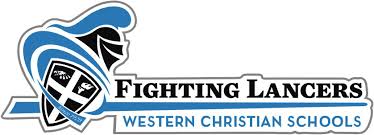 DECEMBER SCHEDULE 2020 : JANUARY SCHEDULE 2021: SUNDAY MONDAY TUESDAY WEDNESDAY THURSDAY FRIDAY            SATURDAY     12345678910Practice 5pm – 7pm111213Coach Zoom Call1415Practice 5pm – 7pm16Practice 5pm – 7pm17Practice 5pm – 7pm181920Coach Zoom Call 2122Practice 5pm – 7pm23Practice 5pm – 7pm24CHRISTMAS EVE OFF 25CHRISTMAS OFF 262728293031NEW YEARS EVEOFF SUNDAY      MONDAY         TUESDAY               WEDNESDAY      THURSDAY       FRIDAY                 SATURDAY   1NEW YEAR DAY OFF 234Practice 5pm – 7pmIn season practice5Practice 5pm – 7pm6Practice 5pm – 7pm7Practice 5pm – 7pm8OFF 91011Practice 5pm – 7pmIn season practice12Practice 5pm – 7pm13Practice 5pm – 7pmFull gear 14 Practice 5pm – 7pm15OFF161718Practice 3pm – 6pmHELMETS ONLY In season practice19 Practice 3pm – 6pmHELMETS/PADS 20Practice 7pm – 9pmFull gear 21Practice 6am – 7:30am22GAME 1232425Practice 3pm – 6pmHELMETS ONLY In season practice26Practice 3pm – 6pmHELMETS/PADS 27Practice 7pm – 9pmFull gear 28Practice 6am – 7:30am29GAME 230